МИНИСТЕРСТВО ОБРАЗОВАНИЯ РЕСПУБЛИКИ БЕЛАРУСЬУПРАВЛЕНИЕ ОБРАЗОВАНИЯМОГИЛЕВСКОГО ОБЛАСТНОГО ИСПОЛНИТЕЛЬНОГО КОМИТЕТАУЧРЕЖДЕНИЕ ОБРАЗОВАНИЯ «МОГИЛЕВСКИЙ ГОСУДАРСТВЕННЫЙ ПОЛИТЕХНИЧЕСКИЙ КОЛЛЕДЖ»УТВЕРЖДАЮДиректор колледжа_________ С.Н.Козлов08.05.2018ЛОГИСТИКА МЕТОДИЧЕСКИЕ РЕКОМЕНДАЦИИПО ИЗУЧЕНИЮУЧЕБНОЙ ДИСЦИПЛИНЫ,ЗАДАНИЯ НАДОМАШНЮЮ КОНТРОЛЬНУЮ РАБОТУДЛЯ УЧАЩИХСЯ ЗАОЧНОЙ ФОРМЫ ОБУЧЕНИЯПО СПЕЦИАЛЬНОСТИ  2-26 02 03 «МАРКЕТИНГ» 2018Автор: Клювиткина А.А., преподаватель учреждения образования «Могилевский государственный  политехнический колледж»Рецензент: Шапчиц Е.А., преподаватель учреждения образования «Могилевский государственный политехнический колледж»Разработано на основе типовой учебной программы по учебной дисциплине «Логистика», утвержденной Министерством образования Республики Беларусь, 28.05.2012Обсуждено и одобрено на заседании цикловой комиссии экономических дисциплинПротокол № _____ от _______________Согласовано с цикловой комиссией стандартизацииПротокол № ______ от ______________Пояснительная запискаНынешние условия хозяйствования требуют от работников и специалистов высокого уровня компетентности, современного экономического мышления, владения новыми методами хозяйствования. Целью изучения учебной дисциплины «Логистика» является усвоение учащимися необходимых теоретических знаний и приобретение практических навыков в области логистического управления материальными, информационными и финансовыми потоками.Основная задача изучения учебной дисциплины – формирование такого уровня знаний и умений, который позволит применять их при решении вопросов:- повышения конкурентоспособности организации за счет создания логистической системы управления материальными, информационными, финансовыми потоками, обеспечивающей высокое качество поставки товара;- выполнения договорных обязательств организации с минимальными логистическими издержками.  Изучение учебной дисциплины основывается на знаниях, полученных учащимися при изучении учебной дисциплины «Экономика организации», а также предполагает тесные межпредметные связи с такими учебными дисциплинами как «Основы менеджмента», «Основы маркетинга», «Основы права».В результате изучения учебной дисциплины учащиеся должны знать на уровне представления:- цели, задачи и предмет логистики;- свойства логистически организованных систем управления;- основные системы контроля состояния запасов;знать на уровне понимания:- основные понятия, которыми оперирует логистика;- функции и методы логистики;- принципы построения логистических систем;- ключевые вопросы и процедуру разработки логистической стратегии организации;- задачи логистики в области закупок, запасообразования, транспортировки, складирования и реализации;- принципы построения информационных систем в логистике;- современные технологии управления информационными потоками;уметь:- решать задачи логистической оптимизации управления материальными потоками, в частности, владеть приемами нормирования товарных запасов;- разрабатывать системы контроля состояния запасов;- принимать решения по размещению складов;- формулировать требования к транспорту, к системам хранения и складской обработки грузов, к информационным системам, обеспечивающим продвижение грузов;- организовывать логистические процессы на складах организаций торговли;- принимать решения по логистическому сервису, а также решать ряд других задач.В целях контроля знаний учащихся предусмотрено проведение одной домашней контрольной работы и экзамена.Общие методические рекомендации по выполнению домашней контрольной работыДомашняя контрольная работа включает в себя 100 вариантов, каждый из которых определяется по двум последним цифрам шифра учащегося по таблице вариантов.Вариант включает в себя два теоретических вопроса и две задачи.В начале работы указывается номер варианта.Вопросы переписываются, на них следует дать развернутые ответы с примерами.Кроме учебников и учебных пособий следует обязательно ознакомиться с дополнительной литературой, объяснить теоретические положения на практических примерах из дополнительной литературы или фактах работы конкретных организаций (предприятий).Все включенные в работу статистические данные и цитаты должны иметь ссылку на источник, из которого они взяты.При решении задач следует переписать их условие, произвести расчет с объяснением последовательности выполняемых действий и обоснованными выводами. Задачи без пояснений и выводов будут считаться нерешенными.Домашняя контрольная работа должна быть аккуратно оформлена, написана разборчивым почерком, ее страницы должны быть пронумерованы, необходимы поля для замечаний рецензента, в конце работы ставится дата и подпись учащегося.Объем домашней контрольной работы – приблизительно 24 страницы школьной тетради.В конце работы приводится список используемых источников, оформленный в соответствии с требованиями ГОСТа (автор, название, место издания, издательство, год издания).Выполненную работу учащийся предоставляет на рецензирование на заочное отделение. После проверки в соответствии с замечаниями рецензента учащийся вносит исправления в работу.Домашняя контрольная работа должна быть выполнена и сдана на проверку в установленный учебным графиком срок.Не зачтенная работа должна быть исправлена, доработана и предоставлена на заочное отделение до начала экзаменационной сессии.Учащийся, не получивший зачет по домашней контрольной работе, не допускается к экзамену.Критерии оценки домашней контрольной работыДомашняя контрольная работа оценивается отметкой «зачтено», если правильно выполнено 75% задания, но имеются недоработки, а именно:- не по существу дан ответ на один теоретический вопрос или на оба вопроса даны ответы по существу, но раскрыты не в полном объеме (с несущественными замечаниями);- ход решения задачи верный, но имеется математическая ошибка в одной задаче или отсутствует ответ и вывод;- имеются нарушения в оформлении работы.Домашняя контрольная работа оценивается отметкой «не зачтено», если:- выполнена не в соответствии с вариантом;- ответы на теоретические вопросы даны не по существу;- на один теоретический вопрос ответ дан не по существу или он неполный и неверно решена одна задача;- отсутствуют обоснования формул с пояснением расчетов задач;- неправильно решены обе задачи.Программа учебной дисциплины ВведениеОбщая характеристика учебной дисциплины «Логистика»Значение логистических знаний для подготовки специалистов экономического профиля, ее связь с другими дисциплинами учебного планаЦели и задачи изучения учебной дисциплины, ее предмет и роль в системе подготовки специалистов. Взаимосвязь с другими учебными дисциплинамиЛитература: [3], c.7-8; [4], с.7-9Раздел 1 Основы теории логистикиТема 1.1 Понятие логистики. Основные объекты исследования в логистикеЛогистика: понятие, сущность, функции, задачи, цели. Специфика логистического подхода к управлению материальными потоками. Предпосылки и необходимость развития логистики. Этапы развития логистики в экономике. Экономический эффект от использования логистики. Понятие материального потока, информационного потока, логистической операции, функции, логистической цепи. Классификация материальных потоков. Схемы движения материальных, информационных, финансовых потоковЛитература: [3], c.22-27; [4], с.10-40Вопросы для самоконтроля1 Приведите несколько определений понятия логистики и дайте им критическую оценку.2 Проведите классификацию материальных потоков по разным признакам и дайте их краткую характеристику. Приведите примеры.3 Раскройте понятие логистической операции и логистической функции.Тема 1.2 Логистические системы и их видыЛогистическая система: понятие, сущность, цель. Элементы логистической системы. Свойства логистических систем. Виды логистических систем на макро- и микроуровне. Принципы формирования логистических систем. Этапы интеграции звеньев товародвижения в логистическую системуЛитература: [3], с.28-31Вопросы для самоконтроля1 Дайте определение логистической системы.2 Охарактеризуйте основные элементы логистической системы.3 Дайте характеристику видов логистических систем.Тема 1.3 Системный подход в логистикеПарадигмы и концепции логистики. Сущность логистических концепций: общих затрат, компромиссов, всеобщего управления качеством, предотвращения подоптимизации, цепочки ценностей финансовых обменов. Принципы логистики. Реализация принципа системного подхода. Основные методы, используемые в логистике: методы системного анализа, исследования операций, программно-целевые, прогнозированияЛитература: [4], с.44-56Вопросы для самоконтроля1 Выскажите суждение о парадигмах и концепциях логистики.2 Объясните принципы логистики.3 Раскройте сущность основных методов, используемых в логистике.Раздел 2 Логистический подход к управлению  материальными потоками в сферах производства и  обращенияТема 2.1 Закупочная логистикаЗакупочная логистика: сущность, задачи, функцииПланирование потребности в материально-технических ресурсах: метод прямого счета, метод динамических коэффициентов, метод рецептурного состава. Управление поставками. Формы поставок: транзитная, складская. Основные стадии закупочного процесса. Методы закупок. Планирование параметров партий поставок: оптимального размера партий, числа поставок, интервала между поставками. Выбор поставщиков. Критерии оптимального выбора поставщиков. Рейтинговый метод выбора поставщиковЛитература: [3], с.52-75; [4], с.84-125Вопросы для самоконтроля1 Дайте определение закупочной логистики.2 Перечислите основные функции закупочной логистики.3 Как определяется потребность в материально-технических ресурсах?4 Объясните сущность управления поставками.5 Опишите методы и формы поставок.6 Охарактеризуйте критерии оптимального выбора поставщика.Тема 2.2 Управление запасами в логистикеЛогистика запасов: понятие, сущность, задачи, функцииМатериальный запас: понятие, виды. Причины запасообразования. Системы управления запасами: система с фиксированным размером заказа, система с фиксированным интервалом времени между заказами, система «максимум-минимум», система с установленной периодичностью пополнения запасов. Нормирование запасов. Оптимизация размеров запасов. Параметры системы запасообразования, исходные данные и методика ее расчета. Издержки запасообразования: сущность, видыЛитература: [3], с.189-205; [4], с.201-251Вопросы для самоконтроля1 Дайте определение материальным запасам.2 Охарактеризуйте виды материальных запасов.3 Охарактеризуйте системы управления запасами.4 Какие издержки возникают у предприятия в связи с образованием запасов? Тема 2.3 Производственная логистикаПроизводственная логистика: понятие, сущность, задачи, цель. Логистическая концепция организации производства. Логистические принципы рациональной организации и управления материальными потоками в производстве. Варианты управления материальными потоками в рамках внутрипроизводственных систем. «Толкающая» система (сущность систем планирования материальных ресурсов MRP-I,               MRP-II). «Тянущая» система (сущность системы «Канбан»)Длительность цикла обработки партии деталей при последовательном, последовательно-параллельном способе организации производственного  процессаЛитература: [3], с.87-118; [4], c.126-164Вопросы для самоконтроля1 Дайте определение производственной логистике.2 Охарактеризуйте логистическую концепцию организации производства.3 Сделайте сравнительную характеристику вариантов управления материальными потоками в рамках внутрипроизводственных систем.4 Опишите длительность цикла обработки партии деталей при различных способах организации производства.Тема 2.4 Транспортная логистикаТранспортная логистика: понятие, сущность, задачи. Транспортные системы: виды, краткая характеристика. Транспортные коридоры. Роль транспорта в логистике. Транспортный комплекс Республики БеларусьПонятие груза, транспортная характеристика грузов. Классификация грузовТехнико-экономические показатели подвижного состава и эффективности его использования. Выбор способа транспортировки грузов, вида транспорта, перевозчика. Факторы, влияющие на выбор вида транспорта. Маршрутизация грузопотоков в логистике. Виды маршрутов: маятниковые, кольцевые. Экономическая сущность грузовых тарифов и их определение. Пути сокращения транспортных издержекТранспортные услуги и их видыЛитература: [3], с.252-269; [4], c.290-324Вопросы для самоконтроля1 Назовите особенности транспорта как отрасли и отличия его от других отраслей материального производства.2 Дайте краткую характеристику основных видов транспорта и их технико-эксплуатационных достоинств и недостатков.3 Расскажите об основных тенденциях развития транспортного комплекса Республики Беларусь.4 Назовите основные способы выбора вида транспорта.5 Расскажите о методе рейтинговой оценки потенциальных перевозчиков.Тема 2.5 Распределение в логистикеРаспределительная логистики: цель, понятие, задачи, функции. Задачи распределительной логистки на микро- и макроуровне. Логистически организованные системы управления распределением: виды, их сущность. Системы управления материальными потоками в распределительной логистике (планирование распределения продукции - система DRP)Каналы распределения. Уровни каналов распределения. Структура каналов распределения. Типы посредников в каналах распределения, их функции, роль в логистике. Значение оптимального выбора канала распределения. Факторы, влияющие на выбор канала распределения. Особенности оптимального выбора системы распределенияВзаимосвязь распределительной логистики и маркетингаЛитература: [3], с.129-175; [4], с.166-199Вопросы для самоконтроля1 Что понимается под распределительной логистикой?2 Какие операции входят в область распределительной логистики?3 Дайте определение канала распределения.4 Какие функции выполняет канал распределения?5 Назовите основные характеристики канала распределения.6 Охарактеризуйте типы посредников. Тема 2.6 Логистика складированияЛогистика складирования: понятие, сущность, цель. Склады: понятие, назначение и классификация. Функции складовВыбор оптимального варианта складской подсистемы логистической системы: определение оптимального количества складов в зоне обслуживания, определение места расположения склада на обслуживаемой территории, оптимального радиуса обслуживания. Принципы логической организации складских процессов. Технико-экономические показатели склада. Показатели, характеризующие эффективность функционирования склада, методика их расчетаЛитература: [3], с.214-239]; [4], c.253-284Вопросы для самоконтроля1 Объясните сущность логистики складирования.2 Охарактеризуйте функции складов.3 Объясните классификацию складов в логистике.4 Раскройте сущность логистической организации складских процессов.5 Определите технико-экономические показатели склада.Тема 2.7 Информационная логистикаСущность, цели и задачи информационной логистики. Информационное обеспечение в логистике. Информационный поток: понятие, сущность, классификация. Составляющие информационного потока. Управление информационными потокамиИнформационные системы в логистике: понятие, функции. Виды информационных систем на микро- и макроуровне. Принципы построения информационных систем в логистикеИнформационные технологии в логистике. Использование в логистике технологии автоматизированной идентификации штриховых товарных кодов: ее сущность, значение. Реализация логистического подхода в компьютерных информационных системахЛитература: [3], с.289-337; [4], с.356-389Вопросы для самоконтроля1 Дайте определение информационной логистике.2 Что понимают под информационным потоком?3 Перечислите основные классификационные признаки информационных потоков.4 Охарактеризуйте составляющие логистического информационного потока.5 Охарактеризуйте основные методы проектирования информационных потоков.Тема 2.8 Сервис в логистикеЛогистический сервис: понятие, сущность, задачи. Виды и характеристика логистических услуг. Критерии удовлетворения потребительского спроса. Основные этапы формирования системы логистического сервиса. Основные параметры измерения качества сервиса. Уровень логистического сервиса: понятие и методы расчета. Определение оптимального значения уровня логистического обслуживанияЛитература: [4], c.340-355Вопросы для самоконтроля1 Дайте определение логистического сервиса.2 Назовите виды логистического сервиса.3 Какими показателями измеряется качество логистического сервиса?Список используемых источников1 Гаджинский, А.М. Логистика: учеб. пособие / А.М.Гаджинский. – Москва: ИВЦ Маркетинг, 2000.2 Дроздов, П.А. Основы логистики: учеб. пособие / П.А.Дроздов. – Минск: Изд-во Гревцова, 2008.3 Логистика: учеб. пособие / Б.А.Аникин и [др.]; под ред. Б.А.Аникина, Т.А.Родкиной. – Москва: Изд-во Проспект, 2008. 4 Логистика: учеб. пособие / И.И.Полещук и [др.]; под ред. д-ра экон. наук, проф. И.И. Полещук. – Минск: БГЭУ, 2007.Методические рекомендации по выполнению задачМатериальный поток – это находящиеся в состоянии движения материальные ресурсы, незавершенное производство и готовая продукция, к которым применяются логистические операции, связанные с их физическим перемещением в пространстве: погрузка, разгрузка, затаривание, перевозка, сортировка, консолидация, разукрупнение, и т.п.Принципиальная схема материальных потоков на складе изображена на рисунке 1.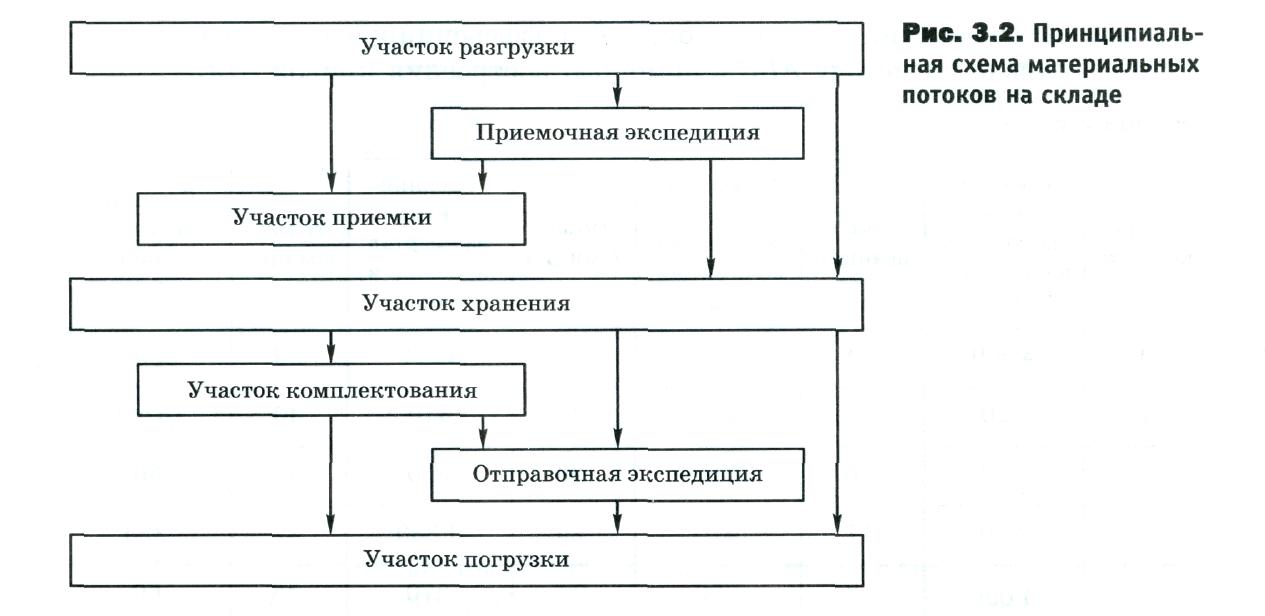 Рисунок 1 - Принципиальная схема материальных потоков на складеПо отношению к логистической системе материальный поток может быть внешним, внутренним, входным и выходным. Внешний материальный поток протекает во внешней для предприятия среде. Эту категорию составляют не любые грузы, движущиеся вне предприятия, а лишь те, к организации которых предприятие имеет отношение. Внутренний материальный поток образуется в результате осуществления логистических операций с грузом внутри логистической системы. Входной материальный поток поступает в логистическую систему из внешней среды (разгрузка или выгрузка транспортных средств). Выходной материальный поток поступает из логистической системы во внешнюю среду (погрузка различных видов транспортных средств). Логистическая система – сложная организационно-завершенная экономическая система, которая состоит из отдельных элементов (подсистем), взаимосвязанных в едином процессе управления материальными и сопутствующими потоками, причем задачи функционирования этих звеньев объединены внутренними целями организации и (или) внешними целями.При оценке эффективности внедрения логистики может применяться показатель, используемый при оценке инвестиционных проектов – чистый дисконтированный доход, ЧДД.Чистый дисконтированный доход ЧДД – это разница между приведенными к настоящей стоимости суммой чистого денежного потока и суммой инвестиционных затрат на реализацию инвестиционного проекта.Чистый дисконтированный доход рассчитывается по формуле,				    (1)где Дt – сумма дохода инвестора в течение периода t, руб.; Иt – затраты инвестора в течение периода t, руб.; t – порядковый номер периода;               n – количество рассматриваемых периодов; Е – норма дисконта или норматив дисконтирования,  т.е. норматив приведения затрат к единому моменту  времени.Если инвестиционные вложения осуществляются один раз за период величину чистого дисконтированного дохода можно определить по формуле					    (2)Если величина ЧДД инвестиционного проекта положительна, то проект признается эффективным. Чем больше ЧДД, тем эффективнее инвестиционный проект. Если ЧДД отрицательная величина, то проект будет убыточным.Индекс доходности инвестиций – отношение суммы приведенного дохода к сумме приведенных инвестиционных затрат.Индекс доходности, ИД, рассчитывается по формулеИД = ,					(3)где Дд – дисконтированный доход, руб.;  Ид – дисконтированные затраты, руб. Если индекс доходности равен или больше единицы, то логистическая система эффективна, а если меньше – неэффективна.Под оптимальным заказом понимается такой размер заказа, при котором обеспечивается минимальная сумма затрат на оформление заказа и хранение запасов. Оптимальный размер заказа Q*, шт. определяется по формуле Вильсона  					    (4)где А – стоимость оформления одного заказа, руб.;  S – потребность в товарно-материальных ценностях за определенный период, шт;  I – затраты на содержание единицы запаса за период, руб./шт. Очень часто комплектующие изделия изготавливаются на собственном производстве. В данном случае оптимальный размер заказываемой партии равен  					    (5)где Р – собственное производство.Оптимальный размер заказа определяется и в условиях дефицита ,					    (6)где h – издержки, обусловленные дефицитом.Оптимальное число заказов определяется по формуле     					    	    (7)Оптимальные переменные издержки за хранение запасов в течение месяца рассчитываются по формуле				    (8)Оптимальное число поставок N, раз определяется по формуле						    (9)Интервал времени между заказами t, дней, можно рассчитать по формуле						  (10)где Дк – число календарных дней в периоде, дни.Логистическая система управления запасами проектируется с целью непрерывного обеспечения потребителя каким-либо видом материального ресурса. Реализация этой цели достигается решением следующих задач: - учет текущего уровня запаса на складах;- определение размера гарантийного (страхового) запаса;- расчет размера заказа;- определение интервала времени между заказами. Для ситуации, когда отсутствуют отклонения от запланированных показателей и запасы употребляются равномерно, в теории управления запасами разработаны две основные системы управления, которые решают поставленные задачи, соответствуя цели непрерывного обеспечения потребителя материальными ресурсами. Такими системами являются:1 система управления запасами с фиксированным размером заказа;2 система управления запасами с фиксированным интервалом времени между заказами.Система управления запасами с фиксированным размером заказаОсновополагающий параметр системы - размер заказа. Он строго зафиксирован и не меняется ни при каких условиях работы системы. Определение размера заказа является, поэтому первой задачей, которая решается при работе с данной системой управления запасами.Расчет параметров системы управления запасами с фиксированным размером заказа представлен в таблице 1.Таблица 1 - Расчет параметров системы управления запасами с фиксированным размером заказаСистема управления запасами с фиксированным интервалом времени между заказамиВ данной системе заказы осуществляются в строго определенные моменты времени, которые отстоят друг от друга на равные интервалы. Причем в данной системе размер заказа – величина переменная. Интервал времени между заказами можно рассчитать по формуле     					  (11)где I - интервал времени между заказами, дни; N - количество рабочих дней в году, дни; S - потребность в заказываемом продукте, шт; ОРЗ - оптимальный размер заказа, шт.Порядок расчета параметров системы управления запасами с фиксированным интервалом времени между заказами представлен в таблице 2.Таблица 2 - Расчет параметров системы управления запасами с фиксированным интервалом времени между заказамиВ системе с фиксированным интервалом времени между заказами последний выдается в фиксированный момент времени. Размер заказа должен быть пересчитан таким образом, чтобы поступивший заказ пополнил запас до максимально желательного уровня: 			 	  (12)где РЗ – размер заказа, шт; МЖЗ – максимальный желательный запас, шт; ТЗ – текущий запас, шт; ОП – ожидаемое потребление за время поставки, шт. Оптимальное число поставок N, раз определяется по формуле						(13)Интервал времени между заказами t, дней, можно рассчитать по формуле   ,					  (14)где Дк – число календарных дней в периоде, дни.Оптимальные переменные издержки хранения товара, Н, руб., рассчитываются по формулам    ,					  (15)    					  (16)где h – стоимость содержания единицы запаса в течение дня, руб.; Ц – закупочная цена материала; i – издержки хранения единицы товара, как доля его цены.При выборе наиболее выгодного для предприятия поставщика одним из важнейших этапов является определение его рейтинга. Определение рейтинга поставщика осуществляется на основе определенных критериев (цена, качество товара, условия платежа, финансовое состояние и др.). Для каждого критерия определяется его удельный вес, т.е. важность того или иного критерия с точки зрения конкретного потребителя.  По десятибалльной шкале оцениваются значения критерия у каждого поставщика (в соответствии с реальной ситуацией у поставщика).Затем определяется сумма произведений удельного веса критерия на его оценку. На основании этой величины и определяется рейтинг того или иного поставщика, т.е. его место в перечне потенциальных поставщиков.Поставщик с наивысшим рейтингом и будет являться наиболее выгодным для предприятия потребителя.Критерием оптимальных запасов являются минимальные расходы, связанные с образованием и хранением запасов.Под производственным циклом понимают комплекс определенным образом организованных во времени основных, вспомогательных и обслуживающих процессов, необходимых для изготовления отдельного заказа.Длительность производственного цикла – это календарный период времени от момента запуска заказа в производство до момента поступления его на склад готовой продукции. Выделяют три способа организации производственного процесса:– последовательный;– параллельный;– параллельно-последовательный (смешанный). Длительность цикла обработки партии одинаковых деталей при последовательном способе организации производственного процесса: 					   (17)где Тпосл – длительность цикла обработки партии деталей при последовательном способе их обработки, мин; n – размер партии одинаковых деталей; m – число операций; tj – длительность j-той операции, мин.Длительность цикла обработки партии одинаковых деталей при параллельном способе организации производственного процесса:		   	  (18)где Тпр – длительность цикла обработки партии деталей при  параллельном способе их обработки, мин; t * = maxtj – наибольшая длительность операции.Длительность цикла обработки партии одинаковых деталей при последовательно-параллельном способе организации производственного процесса:	  (19)где Тпп - длительность цикла обработки партии деталей при  последовательно-параллельном способе их обработки;  tj0 - длительность меньшей из каждой пары смежных  технологических операций.Транспорт – отрасль материального производства, осуществляющая перевозки грузов и пассажиров.Движение происходит по маршрутам. Маршрут движения – путь следования транспорта при выполнении перевозок.Основные элементы маршрута: – длина маршрута – путь, проходимый транспортом от начального до конечного пункта маршрута; – оборот – законченный цикл движения, т.е. движение от начального до конечного пункта и обратно; – ездка – цикл транспортного процесса, т.е. движение от начального до конечного пункта.Маршруты движения могут быть маятниковые и кольцевые. Маятниковый маршрут – такой маршрут, при котором путь следования автомобиля между двумя грузопунктами неоднократно повторяется.Кольцевой маршрут – маршрут движения автомобиля по замкнутому контуру, соединяющему несколько потребителей (поставщиков).Разновидностями кольцевых маршрутов являются: развозочные, сборные и сборно-развозочные маршруты. Развозочным маршрутом называется такой маршрут, при котором продукция загружается у одного поставщика и развозится нескольким потребителям. Сборный маршрут - это маршрут движения, когда продукция получается у нескольких поставщиков и доставляется одному потребителю. Сборно-развозочный маршрут - это сочетание развозочного и сборного маршрутов.Коэффициент статического использования грузоподъемности γст рассчитывается по формуле					  (20)где qф – масса фактически перевезенного груза, т; qа – грузоподъемность автомобиля, т.Коэффициент использования пробега β определяется по формуле					  (21)где Lгр – груженый пробег, км; Lобщ – общий пробег, км.Продолжительность одного оборота, tо, ч, определяется по формуле			  (22)где Lх – холостой пробег, км; V– техническая скорость, км/ч; tп – время погрузки груза, ч; tр – время разрузки груза, ч.Число оборотов транспортов смену nе, раз, определяется по формуле   					  (23)где tсм – продолжительность смены, ч.Производительность подвижного состава в тоннах за смену Gпр определяется по формуле   				(24)Необходимое количество единиц подвижного состава Nед, шт для выполнения заданного объема перевозок определяется по формуле   					  (25)где Q – заданный объем перевозок, т. Задача выбора оптимального варианта размещения распределительного центра ставится и решается в том случае, когда на определенной территории имеется несколько потребителей материального потока. Потребители материального потока и являющийся для них источником распределительный центр должны составлять единую систему, т.е. быть организационно, экономически, технологически и технически связаны.Определение оптимального места расположения распределительного центра может осуществляться методом нахождения центра тяжести грузопотоков. Основным  фактором, влияющим на выбор места расположения склада, является размер затрат на доставку товаров со склада. Минимизировать эти затраты можно, разместив распределительный центр в окрестностях центра тяжести грузопотоков. Данный метод дает близкие к оптимальным результаты при невысокой сложности вычислений.Для определения центра тяжести грузопотоков на координатные оси необходимо нанести точки, координаты которых соответствуют расположению обслуживаемых распределительным центром потребителей. Координаты центра тяжести грузовых потоков (Хсклад, Yсклад), т.е. точки, в окрестностях которой может быть размещен распределительный центр,  определяются по формулам						 (26)					 (27)где Гi – грузооборот i-го потребителя; Xi, Yi– координаты i-го потребителя; N – число потребителей. Для того чтобы из множества вариантов размещения распределительного центра выбрать один, необходимо установить критерий выбора, а затем оценить по нему каждый из вариантов. Таким критерием, как правило, является критерий минимума приведенных затрат, то есть затрат, приведенных к единому годовому измерению.Приведенные затраты Зп, руб. определяются по формуле 				(28)где Сэ – годовые эксплуатационные расходы, зависящие от  проекта распределительного центра, руб.; Ст – годовые транспортные расходы, руб.;        К – капитальные вложения в строительство распределительного центра, руб.; Ток – срок окупаемости проекта, лет.Коэффициент неравномерной загрузки склада – отношение грузооборота  в наиболее напряженный месяц к среднемесячному обороту склада, определяется по формуле    					  (29)где Кн – коэффициент неравномерности загрузки склада; Гмакс – грузооборот самого напряженного месяца, т; Гср – среднемесячный грузооборот склада, т.  Коэффициент использования складской площади   ,					   	 (30)где Кп – коэффициент использования складской площади;Sпол – полезная площадь склада, м2;Sобщ – общая площадь склада, м2.Коэффициент использования объема склада				 (31)где Vобщ – общий объем склада, м3;Vпол – полезный объем склада, м3;hобщ – общая высота склада, м;hпол  – полезная высота, м.Грузонапряженность, Fгр, т/м2 – показатель отражающий какое количество груза приходится на 1 м2 общей площади в год, определяется по формуле,					 (32)где Ггод – годовой грузооборот склада, т.Удельный грузооборот склада, Гуд, т/м2 характеризует мощность склада, приходящуюся на 1 м2,					  (33)где Г – грузооборот склада, т.Штриховой код (штрих-код) – последовательность черных и белых полос, представляющая некоторую информацию в удобном для считывания техническими средствами виде.Наибольшее распространение в розничной и оптовой торговле получили штрих-коды ЕАN-13 (рисунок 2).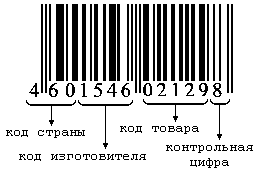 Рисунок 2 – Штрих-код ЕАN-13В состав штрих-кода ЕАN-13 входят:– код страны-производителя товара;– код изготовителя;– наименование товара, его потребительские свойства, размеры, масса, цвет;– контрольная цифра.Проверка подлинности штрих-кода:- сложить все цифры, стоящие на четных местах;- полученную сумму умножить на 3. Результат – назовем его Х – запомнить;- сложить все цифры, стоящие на нечетных местах (без контрольной цифры);- прибавить к этой сумме полученное ранее число Х;- от полученной суммы – назовем ее YZ – оставить только Z;- выполнить простое арифметическое действие: 10 – Z. Если полученное число совпадает с контрольной цифрой в штрих-коде, значит перед вами не подделка.Важным критерием, позволяющим оценить систему обслуживания как с позиции поставщика, так и с позиции получателя услуг является уровень логистического сервиса.Расчет данного показателя выполняют по следующей формуле    			 	 	  (34)где Ус – уровень логистического сервиса, %; М – количественная оценка теоретически возможного объема  логистического сервиса; m– количественная оценка фактически оказываемого объема логистического сервиса.Уровень сервиса можно оценивать также сопоставляя время на выполнение фактически оказываемых в процессе поставки логистических услуг со временем, которое необходимо было бы затратить в случае оказания всего комплекса возможных услуг в процессе той же поставки.Расчет выполняется по следующей формуле  				  (35)где N – количество услуг, которое теоретически может быть  оказано; n – фактическое количество оказываемых услуг; ti – время на выполнение i-й услуги, ч.Задания на домашнюю контрольную работу по учебной дисциплине «Логистика»Теоретические вопросы Дайте характеристику логистики как науки. Объясните происхождение и трактовку термина «логистика».Охарактеризуйте функции логистики. Объясните основные задачи, требования и правила логистики. Охарактеризуйте этапы и предпосылки развития логистики.Охарактеризуйте современные тенденции развития логистики.Объясните понятие материального потока. Охарактеризуйте классификацию материальных потоков.Охарактеризуйте логистическую систему, ее элементы и свойства.Охарактеризуйте виды и принципы формирования логистических систем.Охарактеризуйте организационные структуры управления логистикой. Опишите парадигмы и концепции логистики.Охарактеризуйте основные методы, используемые в логистики.Изложите сущность, задачи и функции закупочной логистики.Опишите методы планирования потребности в материально-технических ресурсах.Охарактеризуйте виды методов закупок.Опишите основные стадии закупочного процесса.Опишите процедуру оптимального выбора поставщика.Объясните роль материальных запасов в логистике и охарактеризуйте основные виды запасов.Охарактеризуйте системы управления запасами в логистике.Объясните нормирование товарно-материальных запасов в логистике.Охарактеризуйте издержки запасообразования в логистике, их виды.Объясните понятие и сущность производственной логистики.Опишите логистическую концепцию организации производства.Охарактеризуйте толкающие системы управления материальными потоками в производственной логистике.Охарактеризуйте тянущие системы управления материальными потоками в производственной логистике.Опишите способы организации производственного процесса.Объясните сущность и задачи транспортной логистики. Роль транспорта в логистике.Охарактеризуйте технико-экономические особенности транспортных систем.Дайте характеристику транспортного комплекса Республики Беларусь. Опишите транспортные коридоры.Дайте понятие груза. Опишите классификацию грузов в логистике.Охарактеризуйте различные виды транспорта. Обоснуйте выбора определенного вида транспортного средства.Опишите выбор способа транспортировки грузов. Укажите факторы, влияющие на выбор вида транспорта.Изложите маршрутизацию грузопотоков в логистике.Охарактеризуйте транспортные тарифы и правила их применения.Объясните логистические издержки на транспорте. Пути сокращения транспортных издержек.Охарактеризуйте транспортные услуги, их виды.Изложите сущность, цели и задачи распределительной логистики.Опишите каналы распределения и типы логистических посредников.Обоснуйте оптимальный выбор системы распределения в логистике.Опишите методы проектирования распределительных каналов.Изложите понятие и назначение складов. Функции складов.Изложите классификацию складов в логистике.Охарактеризуйте технико-экономические показатели склада.Охарактеризуйте оборудование и механизмы для складирования.Изложите выбор оптимального варианта складской подсистемы логистической системы. Изложите методику расчета показателей, характеризующих эффективность функционирования склада.Охарактеризуйте информационную логистику, ее цели и задачи. Принципы формирования логистической информации. Охарактеризуйте информационные потоки в логистике и их классификацию.Опишите проектирование информационных потоков в логистике.Охарактеризуйте информационные системы в логистике, принципы их построения. Объясните применение информационных технологий в логистике.Изложите использование в логистике технологии автоматизированной идентификации штриховых товарных кодов. Охарактеризуйте понятие и классификацию логистического сервиса.Изложите формирование логистического сервиса и определение его уровня.Изложите определение оптимального объема уровня логистического сервиса. Критерии качества логистического сервисаЗадачи1 Определите, каким будет объём входного материального потока для оптовой базы по следующим данным:– разгрузка железнодорожных вагонов 8250 т/год;– выгрузка контейнеров 4560 т/год;– перемещение грузов на участок приёмки 4598 т/год;– разгрузка автомобильного транспорта 5500 т/год.2 Погрузка контейнеров 8550 т/год. Выгрузка автотранспорта               630 т/год. Погрузка автомобильного транспорта 340 т/год. Разгрузка железнодорожных вагонов 6190 т/год. Определите сумму выходного материального потока.3 Грузооборот склада равен 13000 т в месяц. Через участок приемки проходит 28% грузов. Через приемочную экспедицию за месяц проходит 4600 т грузов. Из приемочной экспедиции на участок приемки поступает 1200 т грузов. Определите, сколько тонн грузов на складе в месяц проходит напрямую из участка разгрузки на участок хранения.4 Определите чистый дисконтированный доход логистической системы, если известно, что затраты на создание логистической системы составляют 25 млн.руб., доход от внедрения логистической системы в 1-ый год ее функционирования равен 6 млн.руб., 2-ой год –                       14 млн.руб., 3-ий год – 12 млн.руб., при ставке дисконта 8% и 10%.5 Проекты капитальных вложений в логистическую систему характеризуются экономическими показателями, приведенными в таблице 3.Таблица 3 – Исходные данные Определите наиболее эффективный вариант капитальных вложений.6 Определите чистый дисконтированный доход и индекс доходности логистической системы на основании данных таблицы 4. Ставка дисконта равна 14%.Таблица 4 – Исходные данные 7 По данным учета затрат известна стоимость оформления одного заказа, годовая потребность в комплектующем изделии, цена единицы комплектующего изделия (таблица 5), затраты на хранение комплектующего изделия на складе заданы в % от его цены. Определите оптимальный размер заказа на комплектующее изделие. Таблица 5 - Исходные данные 
8 Затраты на выполнение заказа (поставку единицы продукции) равны 23 ден.ед.; годовое потребление – 1300 ед.; годовые затраты на хранение продукции – 0,3 ден.ед.; годовое производство – 12000 ед.; издержки, обусловленные дефицитом, 0,5 ден.ед. Определите оптимальный размер закупаемой партии; оптимальный размер заказываемой партии при собственном производстве, а также оптимальный размер партии в условиях дефицита.9 В течение месяца магазину для реализации требуется 9 автомобилей. Стоимость заказа партии автомобилей 2 млн.руб. Издержки хранения единицы товара составляют 0,8 млн.руб. Определите оптимальное количество закупаемых автомобилей и оптимальные переменные издержки на хранение запасов.10 По данным учета затрат известно, что стоимость подачи одного заказа составляет 2000 руб., годовая потребность в изделии 1550 шт, цены единицы изделия 5600 руб., стоимость содержания единицы изделия на складе равна 20% его цены. Определите оптимальный размер заказа на изделие, интервал времени между заказами и оптимальные переменные издержки на хранение запасов.11 Объем продажи бензина марки АИ-92 на АЗС города Владивостока составляет 550 тонн в год. Величина спроса равномерно распределяется в течение всего года. Цена покупки одной тонны бензина равна 8100 рублей. За один заказ владелец магазина должен заплатить 500 рублей. Время доставки заказа от поставщика в магазин составляет 1 день. АЗС работает 365 дней в году. Издержки хранения по данному товару составляют 18,6% среднегодовой стоимости товара. Определите оптимальный размер партии заказа, количество поставок в год, интервал времени между поставками.12 Годовая потребность в материалах 1550 шт, число рабочих дней в году - 226 дней, оптимальный размер заказа - 75 шт, время поставки - 10 дней, возможная задержка поставки - 2 дня. Определите параметры системы с фиксированным размером заказа.13 Объем продажи бензина марки АИ-92 на АЗС составляет                 550 тонн в год. Величина спроса равномерно распределяется в течение всего года. Цена покупки одной тонны бензина равна 11200 тыс.руб. За один заказ владелец АЗС должен заплатить 700 тыс.руб. АЗС работает 365 дней в году. Издержки хранения по данному товару составляют 18,6% стоимости товара. Определите оптимальный размер партии заказа, количество поставок в год, интервал времени между поставками.14 Определите  параметры системы управления запасами с фиксированным интервалом времени между заказами, если годовая потребность в материалах составляет 1550 шт, число рабочих дней в году - 226 дней, оптимальный размер заказа - 75 шт, время поставки -          10 дней, возможная задержка в поставках - 2 дня.15 По данным учета затрат стоимость подачи одного заказа на комплектующее изделие составляет 300 руб., годовая потребность в комплектующем равна 2350 шт, цена единицы комплектующего –                 580 руб., стоимость хранения комплектующего изделия равна 20% его цены, годовое производство – 120000 шт; издержки, обусловленные дефицитом – 205 руб. Определите оптимальный размер заказа на комплектующее изделие, оптимальный размер заказываемой партии при собственном производстве, а также оптимальный размер партии в условиях дефицита.16 Для организации продаж компании требуется закупать ежемесячно 3 марки холодильников. Ежемесячная потребность в холодильниках первой модели составляет 1687 шт, при стоимости заказа партии товара – 1560 руб. и издержках хранения единицы товара в течение месяца – 610 руб.  Ежемесячная потребность в холодильниках второй модели составляет 215 шт., при стоимости заказа партии товара –                     5840 руб. и издержках хранения единицы товара в течение месяца –                  870 руб. Ежемесячная потребность в холодильниках третьей модели составляет 38 шт, при стоимости заказа партии товара – 3560 руб. и издержках хранения единицы товара в течение месяца – 59 руб. Определите оптимальное количество закупаемых холодильников; оптимальное число заказов; оптимальные переменные издержки на хранение запасов.17 Для оценки поставщиков А, Б, В и Г использованы следующие критерии и их значения: надежность снабжения - 0,35, качество поставляемой продукции - 0,25, сроки выполнения экстренных заказов - 0,15, условия платежа - 0,15, оформление товара (упаковка) - 0,10. Оценка поставщиков по перечисленным критериям (от 1 до 10 баллов) приведена в таблице 6. Определите, кому из поставщиков следует отдать предпочтение при продлении договорных отношений. Таблица 6 – Исходные данные18 Определите наиболее выгодного поставщика, которому следует отдать предпочтение при продлении договорных отношений. Для оценки поставщиков 1, 2 использованы критерии: цена (0,25); качество товара (0,15); надежность поставки (0,30), условия платежа (0,15), возможность внеплановых поставок (0,10), финансовое состояние  поставщика (0,05). Оценка поставщиков по результатам  работы в разрезе (десятибалльная шкала): Поставщик 1 – цена (7); качество товара (6); надежность поставки (10), условия платежа (5), возможность внеплановых поставок (4), финансовое состояние  поставщика (3). Поставщик 2 – цена (6); качество товара (8); надежность поставки (9), условия платежа (8), возможность внеплановых поставок (3), финансовое состояние  поставщика (4).19 Для оценки поставщиков А, Б, В и Г использованы критерии: надежность поставки (0,15), цена (0,25), ассортимент (0,15), условия оплаты (0,15), внеплановые поставки (0,10), качество обслуживания (0,20). Оценка  поставщиков  по  результатам  работы  в  разрезе  перечисленных критериев (десятибалльная шкала) приведена в таблице 7. Определите наиболее выгодного поставщика, которому следует отдать предпочтение при продлении договорных отношений.Таблица 7 - Оценка поставщиков по результатам работы20 Производственный цикл обработки партии из 14 одинаковых деталей включает 9 операций. Продолжительность операций задана в таблице 8.Таблица 8 – Исходные данныеРассчитайте длительность производственного цикла при последовательном, параллельном и параллельно-последовательном способах организации производства.21 Производственный цикл обработки партии из 8 одинаковых деталей включает 5 операций. Продолжительность операций задана в таблице 9.Таблица 9 – Исходные данныеРассчитайте длительность производственного цикла при последовательном, параллельном и параллельно-последовательном способах организации производства.22 Производственный цикл из 12 одинаковых деталей включает 8 операций. Продолжительность операций задана в таблице 10.Таблица 10 – Исходные данныеРассчитайте длительность производственного цикла при последовательном, параллельном и параллельно-последовательном способах организации производства.23 Автомобили работают на маятниковом маршруте с обратным холостым пробегом. Основные технико-эксплуатационные характеристики: грузоподъемность автомобиля 5 т, длина груженой ездки 20 км, расстояние ездки без груза 20 км, статический коэффициент использования грузоподъемности 0,9, время простоя под погрузкой и разгрузкой 20 мин, техническая скорость автомобиля 30 км/ч, время работы автомобиля на маршруте 8 ч.Определите необходимое количество автомобилей для перевозки 450 т груза.24 Объем поставок составляет 50 т, грузоподъемность автомобиля 4,5 т, коэффициент использования грузоподъемности 0,9. Автомобиль совершает 3 ездки за 8 часовой рабочий день. Осуществите расчет необходимого количества автомобилей.25 Грузоподъемность автомобиля 5 т, длина груженой ездки                30 км, статический коэффициент использования грузоподъемности 0,8, время на погрузку равно времени на разгрузку и составляет 0,25 ч, техническая скорость 60 км/ч, время работы 6 ч.Определите необходимое количество автомобилей для перевозки 160 т груза на маятниковом маршруте с обратным холостым пробегом.26 Основные технико-эксплуатационные характеристики автомобиля: грузоподъемность 4,5 т, длина груженой ездки 35 км, расстояние ездки без груза 30 км, статический коэффициент использования грузоподъемности 1,0, время простоя под погрузкой 0,4 ч, время простоя под разгрузкой 0,5 ч, техническая скорость автомобиля 50 км/ч, время работы автомобиля на маршруте 7,6 ч.Определите необходимое количество автомобилей для перевозки 600 т груза на маятниковом маршруте с обратным холостым пробегом.27 Объем поставок составляет 200 т, грузоподъемность автомобиля – 5 т, коэффициент использования грузоподъемности – 0,8. Автомобиль совершает 4 ездки. Осуществите расчет необходимого количества автомобилей. 28 Определите координаты центра тяжести грузовых потоков, если известно, что потребитель А имеет координаты (36, 42) и грузооборот 35 т в месяц; потребитель В имеет координаты (36, 19) и грузооборот 25 т в месяц; потребитель С имеет координаты (87, 28) и грузооборот 25 т в месяц; потребитель D имеет координаты (78, 58) и грузооборот 35 т в месяц.29 На территории района имеется 5 магазинов, торгующих продовольственными товарами. В таблице 11 приведены координаты обслуживаемых магазинов, а также их месячный грузооборот. Методом определения центра тяжести грузопотоков найдите ориентировочное место для расположения склада, снабжающего магазины. Таблица 11 – Грузооборот и координаты обслуживаемых потребителей30 Используя данные таблицы 12 определите оптимальное месторасположение распределительного центра методом определения центра тяжести грузовых потоков.Таблица 12 – Грузооборот и координаты обслуживаемых потребителей31 Руководство организации осуществляет выбор варианта системы распределения для последующего внедрения. Предложено два варианта системы распределения, имеющие различные характеристики.Первый вариант: годовые эксплуатационные затраты –                    8120 млн. руб., годовые транспортные затраты – 4630 млн.руб., капитальные вложения в строительство распределительных центров –                         36750 млн.руб. при сроке окупаемости системы 7,5 лет. Второй вариант: годовые эксплуатационные затраты –                        3620 млн. руб., годовые транспортные затраты – 5470 млн.руб., капитальные вложения в строительство распределительных центров – 44560 млн.руб. при сроке окупаемости системы 7,3 года.Проведите сравнительную оценку вариантов и предложите наиболее приемлемый вариант.32 Выберите для внедрения систему распределения из трех предлагаемых, если для каждой из систем известны значения показателей, представленные в таблице 13.Таблица 13 – Исходные данные33 Определите коэффициенты использования  площади и объема склада, если известно, что площадь загруженная изделиями составляет 420 м2 при общей площади 500 м2. Высота загрузки площадей составляет 4 м при общей высоте склада 7 м.34 Определите коэффициенты использования площади и объема склада, если известно, что площадь загруженная изделиями составляет 530 м2 при общей площади 600 м2. Высота загрузки площадей составляет 3,5 м при общей высоте склада 7 м.35 Определите годовой складской грузооборот, коэффициент неравномерной загрузки склада, грузонапряженность 1 м2 площади склада общей площадью 170 м2 по данным таблицы 14.Таблица 14 – Исходные данные36 Определите годовой складской грузооборот, коэффициент неравномерной загрузки склада, грузонапряженность 1 м2 площади склада общей площадью 200м2 по данным таблицы 15.Таблица 15 – Исходные данные37 Годовой грузооборот склада составляет 1800 т, склад характеризуется следующими параметрами – ширина 20 м, длина 12 м.Определите грузонапряженность склада.38 Определите коэффициент неравномерной загрузки склада, грузонапряженность 1 м площади склада общей площадью 180 м, если известно, что годовой складской грузооборот равен 830 т, грузооборот самого напряженного месяца составил 120 т.39 КлейПВА, штрих-код на тюбике «4814297000010». Проверьте подлинность штрих-кода.40 Туалетная вода «HOGGAR», на упаковке надпись «madeinFrance», штрих-код «4814589050041». Проверьте подлинность штрих-кода.41 С помощью штрихового кода зашифрована информация о некоторых наиболее существенных параметрах продукции шампунь GarnierFructis, код 3600010029670. Определите подлинность штрих-кода.42 Предприятие торгует комплектующими изделиями для компьютеров определенной модели. Список комплектующих содержит 3050 наименований, из которых в наличии у предприятия постоянно имеются 1200 видов. Определите уровень обслуживания.43 Фирма оказывает услуги по транспортировки грузов, их разгрузке и монтажу. Время на оказание услуг по транспортировке -                  80 мин; на разгрузку грузов - 20 мин; на монтаж - 60 мин. В общий комплект услуг, оказываемых данной фирмой, входят погрузка грузов, на которую тратится 40 мин и сортировка. Время на оказание данной услуги равно 45 мин. Определите уровень обслуживания данной фирмы.44 На основании таблицы 16 определите уровень сервиса, оказываемого экспедиторской организацией.Таблица 16 – Перечень услуг, оказываемых организацией45 Определите уровень логистических услуг, если известно, что на оптовом предприятии, торгующем запасными частями к автомобилям определенной марки, из 3000 видов запасных частей на предприятии имеются постоянно 1500 видов.46 При оказании экспедиторских услуг экспедиторской организацией было затрачено 4 часа  из 6,5 нормируемых часов, которые должны быть затрачены для оказания полного комплекса экспедиторских услуг. Определите уровень сервиса, оказываемого экспедиторской организацией.47 На основании таблицы 17 определите уровень сервиса, оказываемого экспедиторской организацией.Таблица 17 – Перечень услуг, оказываемых организациейТаблица 18 – Варианты заданий на домашнюю контрольную работу по учебной дисциплине «Логистика»Примечания1 Жирным шрифтом указаны номера теоретических вопросов.2 Курсивом указаны номера задач. № п/пПоказательПорядок расчета123456789101112Потребность, штОптимальный размер заказа, штВремя поставки, дниВозможная задержка в поставках, дниОжидаемое дневное потребление, шт/деньСрок расходования заказа, дниОжидаемое потребление за время поставки, штМаксимальное потребление за время поставки, штГарантийный запас, штПороговый уровень запаса, штМаксимальный желательный запас, штСрок расходования запаса до порогового уровня, дни-По формуле--[1] : [число рабочих дней][2] : [5][3]  [5]([3] + [4])  [5][8] - [7][9] + [7][9] + [2]([11] - [10]) : [5]№ п/пПоказательПорядок расчета12345678910Потребность, штИнтервал времени между заказами, дниВремя поставки, дниВозможная задержка в поставках, дниОжидаемое дневное потребление, шт/деньОжидаемое потребление за время поставки, штМаксимальное потребление за время поставки, штГарантийный запас, штМаксимальный желательный запас, штРазмер заказа, шт-по формуле--[1] : [число рабочих дней][3]  [5]([3] + [4])  [5][7] - [6][8] + [2] [5]по формулеПоказательВариантВариантПоказательпервыйвторойСтоимость проекта, млн.руб.500600Чистая прибыль, млн.руб.:- первый год100100- второй год120150- третий год150200- четвертый год150250- пятый год150200Ставка дисконтирования, %  12  12ПериодЗатраты, млн.руб.Доход, млн.руб.1750––2––  2003––  3004––  4005––  200Итого7501100ПоказателиЦена единицы, руб.  560Годовая потребность, шт1550Стоимость оформления одного заказа, руб.  200Стоимость (затраты) хранения единицы в % от цены      5КритерийПоставщикПоставщикПоставщикПоставщикКритерийАБВГНадежность снабжения7655Качество поставляемой продукции5674Сроки выполнения экстренных заказов5757Условия платежа4696Оформление товара8696КритерийОценка поставщиков по данному критериюОценка поставщиков по данному критериюОценка поставщиков по данному критериюОценка поставщиков по данному критериюКритерийпоставщик Апоставщик Бпоставщик Впоставщик ГНадежность поставки8492Цена 5824Ассортимент 345         10Условия оплаты6378Внеплановые поставки8869Качество обслуживания9         1056ОперацияОперацияОперацияОперацияОперацияОперацияОперацияОперацияОперация123456789Продолжительность операции, час324523526Операция Операция Операция Операция Операция 12345Продолжительность операции, мин3020405020ОперацияОперацияОперацияОперацияОперацияОперацияОперацияОперация12345678Продолжительность операции, час34144355№ магазинаКоордината Х, кмКоордината Y, кмГрузооборот, т/мес12652202462910377382048848155961910№ потребителяКоордината X, кмКоордината Y, кмГрузооборот,т/мес13627  5248592036720154824920ПоказательСистема № 1Система № 2Система № 3Годовые эксплуатационные затраты, млн.руб.  2000100207350Годовые транспортные затраты, млн.руб.  1500  68559000Единовременные затраты, млн.руб.90000  40002860Срок окупаемости системы, лет            6,3            1,5         2,9Месяц010203040506070809101112Грузооборот, т45876550674556100105485965Месяц010203040506070809101112Грузооборот, т55776253981051155655785247Вид экспедиторскойуслугиНорма временина услугу, чФактическоезатрачиваемое времяна услугу, чПогрузка44Разгрузка    3,5    3,5Оформление документации55Контроль    1,5–Вид экспедиторскойуслугиНорма времени на услугу, чФактическоезатрачиваемое времяна услугу, чПогрузка55Разгрузка44Оформление документации53Контроль 21Предпоследняя цифра шифраПоследняя цифра шифраПоследняя цифра шифраПоследняя цифра шифраПоследняя цифра шифраПоследняя цифра шифраПоследняя цифра шифраПоследняя цифра шифраПоследняя цифра шифраПоследняя цифра шифраПоследняя цифра шифраПредпоследняя цифра шифра1234586789011, 273,4520, 375,3921, 474,4240, 134,4341, 145,447, 406,418, 507,2527, 78,3928, 89,3847, 1919,3722, 2811,3619, 3812,3522, 4813,3439, 1218,2542, 1618,326, 3916,3117, 4918,3026, 618,2929, 919,2846, 2023,3533, 2921,4618, 3922,4523, 4923,4438, 1124,2243, 1525,165, 3826,4010, 4827,2225, 528,2230, 1029,1430 1930,144, 3031,217, 4032,324, 5033,437, 1034,544, 1723,64, 3736,711,4738,2824,438,931, 1035,1044, 2040,1155, 3141,1216, 4129,2725, 5135,1436, 944,1545, 1928,163, 3646,1712, 4535,1823, 32,1632, 123,1543, 214,1466, 325,715, 426,1726, 527,3635, 88,3546,209,342, 3510,3313, 4527,3222, 212,3133, 1313,3042, 2214,2877, 3315,4614, 4316,4527, 5317,3234, 718,2047, 2419,3113, 3420,114, 4428,241, 125,334, 1420,441, 2324,588, 3428,3113, 4426,4428, 127,4333, 628,3148, 2129,653, 2630,715, 4231,820,3932,936, 1533,1040, 2431,1199,4128,1612, 4536,2329, 237,1332, 538,1449, 2233,1552, 2540,1616,4140,1719, 5215,1838, 1743,2239, 2544,3010, 3645,411, 4627,530, 31,2131, 42,3550, 233,3651, 244,3717, 405,2918, 516,3939,217,3238, 268,21